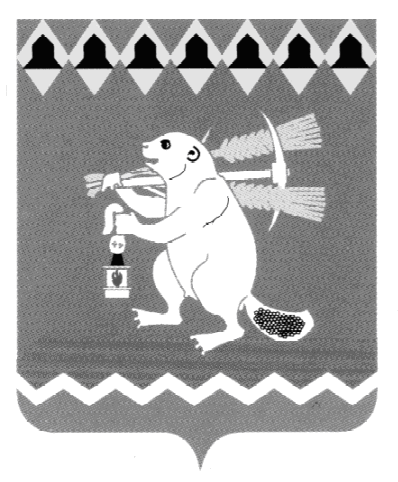 Администрация Артемовского городского округа ПОСТАНОВЛЕНИЕот 11.10.2019                                                                                          №  1139 - ПАОб утверждении Плана мероприятий по проведению в 2020 году  Года памяти и славы  на территории Артемовского городского округа 	Во исполнение Указа Президента Российской Федерации от 8 июля 2019 года   № 327 «О проведении в Российской Федерации Года памяти и славы»,       пункта 4  распоряжения   Губернатора   Свердловской области   от 02.09.2019  № 196-РГ  «О проведении в Свердловской области  Года памяти и славы в 2020 году», в целях сохранения исторической памяти и в ознаменование 75-летия Победы в Великой Отечественной войне 1941-1945 годов,  руководствуясь статьями 30, 31 Устава Артемовского городского округа, ПОСТАНОВЛЯЮ:Утвердить План мероприятий по проведению в 2020 году Года памяти и славы  на территории Артемовского городского округа (Приложение).2.   Опубликовать  постановление  в  газете  «Артемовский  рабочий»,             разместить на официальном сайте Артемовского городского округа                     в информационно-телекоммуникационной сети «Интернет». Контроль  за исполнением постановления возложить на заместителя главы Администрации Артемовского городского округа по социальным вопросам Темченкова С.Б.Глава  Артемовского городского округа			               А.В. СамочерновПриложение к постановлению АдминистрацииАртемовского городского округаот 11.10.2019 № 1139-ПАПлан мероприятий по проведению в 2020 году Года памяти и славы  на территории Артемовского городского округаИсполнитель Сахарова Е.Б.(34363) 2 52 65№п/пМероприятияСрок исполненияМесто проведения Ответственный за исполнение1Тематическая программа для получателей социальных услуг, посвященная Дню защитника Отечества 22.02.2020Социально-реабилитационное отделение «Надежда» Государственного автономного учреждениясоциального обслуживания населения Свердловской области«Комплексный центр социального обслуживания населенияАртемовского района», Артемовский район, с. Покровское, ул. Калинина, 77Харченко С.В., начальник Территориального отраслевого исполнительного органа государственной власти Свердловской области – Управления социальной политики Министерства социальной политики Свердловской области по Артемовскому району (по согласованию)2Фестиваль-конкурс военно-патриотической песни «Виктория», посвященный Дню защитника Отечества февраль 2020 года Красногвардейский Центр Досуга, Артемовский район, п.Красногвардейский, ул. Дзержинского, 2Сахарова Е.Б., начальник Управления культуры Администрации Артемовского городского округа3Районный фестиваль-конкурс театрализованной солдатской и военно-патриотической песни «Уральский аккордЪ»,  посвященный Дню защитника Отечества февраль 2020 годаМуниципальное бюджетное учреждение культуры Артемовского городского округа Дворец Культуры им.А.С.Попова,г. Артемовский, пер. Заводской, 4 Сахарова Е.Б., начальник Управления культуры Администрации Артемовского городского округа4Беседа «Память. Сталинградская битва»февраль 2020 годаГосударственное автономное стационарное учреждение
социального обслуживания Свердловской области
«Красногвардейский психоневрологический интернат», Артемовский район, п.Красногвардейский, ул. Серова, 20Харченко С.В., начальник Территориального отраслевого исполнительного органа государственной власти Свердловской области – Управления социальной политики Министерства социальной политики Свердловской области по Артемовскому району (по согласованию)5Праздничное мероприятие «Есть такая профессия – Родину защищать!», посвященное Дню защитника Отечества февраль 2020 годаГосударственное автономное стационарное учреждение
социального обслуживания Свердловской области
«Красногвардейский психоневрологический интернат», Артемовский район, п.Красногвардейский, ул. Серова, 20Харченко С.В., начальник Территориального отраслевого исполнительного органа государственной власти Свердловской области – Управления социальной политики Министерства социальной политики Свердловской области по Артемовскому району (по согласованию)6Поздравление участников Великой Отечественной войны, инвалидов  и тружеников тыла, находящихся на социальном обслуживании, с Днем защитника Отечества февраль 2020 годапо месту жительства участников Великой Отечественной войны, инвалидов  и тружеников тылаХарченко С.В., начальник Территориального отраслевого исполнительного органа государственной власти Свердловской области – Управления социальной политики Министерства социальной политики Свердловской области по Артемовскому району (по согласованию)7Районный околотеатральный фестиваль-конкурс «Волшебный мир сцены» - 4 тур «Фронтовой театр»март 2020 годаМуниципальное бюджетное учреждение культуры Артемовского городского округа Дворец Культуры им.А.С.Попова,г. Артемовский, пер. Заводской, 4 Сахарова Е.Б., начальник Управления культуры Администрации Артемовского городского округа8Тематическая программа «Помнит сердце, не забудет никогда», посвященная  Дню Народного Подвига по формированию Уральского добровольческого танкового корпусамарт 2020 года Центральная районная библиотека, г. Артемовский, ул. Ленина, 24 Сахарова Е.Б., начальник Управления культуры Администрации Артемовского городского округа9Квест – игра «Пройдем дорогами войны…»11.04.2020 Муниципальное автономное общеобразовательное учреждение «Средняя общеобразовательная школа № 12», г. Артемовский, ул. Терешковой, д. 15 Багдасарян Н.В., начальник Управления  образования Артемовского городского округа10Муниципальная интеллектуальная игра «Колесо истории» «Вспомним всех поименно» 16.04.2020Муниципальное автономное общеобразовательное учреждение «Лицей № 21»Багдасарян Н.В., начальник Управления  образования Артемовского городского округа11Муниципальный конкурс видеороликов «Расскажи мне о войне»24.04.2020Муниципальное автономное образовательное учреждение дополнительного образования «Центр дополнительного образования детей «Фаворит»,  г.Артемовский, ул. Терешковой, 15Багдасарян Н.В., начальник Управления  образования Артемовского городского округа12Муниципальный конкурс изобразительного и декоративно-прикладного искусства «Спасибо за Победу»29.04.2020Муниципальное автономное образовательное учреждение дополнительного образования №24 «Детская художественная школа»г. Артемовский, ул. Первомайская, 65Багдасарян Н.В., начальник Управления  образования Артемовского городского округа13Поэтическая программа «Герои давно отгремевшей войны», посвященная 75-летней годовщине Победы в Великой Отечественной войнеапрель 2020 года Красногвардейский Центр Досуга, Артемовский район, п.Красногвардейский, ул. Дзержинского, 2Сахарова Е.Б., начальник Управления культуры Администрации Артемовского городского округа14Конкурс театрализованной песни «Помнит мир спасенный» среди учреждений и общественных организаций поселка Буланаш, посвященный 75 -летию  Победы в Великой Отечественной войне апрель 2020 годаМуниципальное бюджетное учреждение культуры Артемовского городского округа Центр культуры и кино «Родина», Артемовский район,п. Буланаш, пл. Театральная  Сахарова Е.Б., начальник Управления культуры Администрации Артемовского городского округа15Музыкально-литературный конкурс «Строка, рожденная в бою» среди ветеранских организаций Артемовского городского округа апрель 2020 годаМуниципальное бюджетное учреждение культуры Артемовского городского округа городской центр досуга «Горняк», г.Артемовский, ул.Комсомольская, 2Сахарова Е.Б., начальник Управления культуры Администрации Артемовского городского округа16Тематическая программа – чествование «Войной изломанное детство», посвященная Дню освобождения узников фашистских концлагерей  апрель 2020 года Центральная районная библиотека, г. Артемовский, ул. Ленина, 24 Сахарова Е.Б., начальник Управления культуры Администрации Артемовского городского округа17Поздравление участников Великой Отечественной войны, инвалидов  и тружеников тыла, находящихся на социальном обслуживании, с Днем Победы в Великой Отечественной войне апрель – май 2020 годапо месту жительства участников Великой Отечественной войны, инвалидов  и тружеников тылаХарченко С.В., начальник Территориального отраслевого исполнительного органа государственной власти Свердловской области – Управления социальной политики Министерства социальной политики Свердловской области по Артемовскому району (по согласованию)18Муниципальный конкурс изобразительного искусства, посвященный 75-летию Победы в Великой Отечественной войне 1941-1945 годов05.05.2020Муниципальное автономное образовательное учреждение дополнительного образования №24 «Детская художественная школа»г. Артемовский, ул. Первомайская, 65Багдасарян Н.В., начальник Управления  образования Артемовского городского округа19Муниципальная квест-игра «Победа деда – моя Победа»06.05.2020Муниципальное автономное образовательное учреждение дополнительного образования «Центр дополнительного образования детей «Фаворит»,  г.Артемовский, ул. Терешковой, 15Багдасарян Н.В., начальник Управления  образования Артемовского городского округа20Единый классный час, посвященный 75-летию Победы в Великой Отечественной войне 1941-1945 годов 07.05.2020муниципальные общеобразовательные организации Артемовского городского округаБагдасарян Н.В., начальник Управления  образования Артемовского городского округа21Песенный флешмоб «Песни, с которыми мы победили!», посвященный 75-летию Победы в Великой Отечественной войне  08.05.2020Муниципальное бюджетное учреждение культуры Артемовского городского округа Центр культуры и кино «Родина», п. Буланаш, пл. Театральная  Сахарова Е.Б., начальник Управления культуры Администрации Артемовского городского округа22Торжественное мероприятие «Горькая память войны: цифры и факты»май 2020 годаГосударственное автономное учреждение социального обслуживания населения  Свердловской области  «Центр социальной  помощи семье и детям Артемовского района»,Артемовский район, п. Буланаш, ул. Кутузова, 23АХарченко С.В., начальник Территориального отраслевого исполнительного органа государственной власти Свердловской области – Управления социальной политики Министерства социальной политики Свердловской области по Артемовскому району (по согласованию)23Акция «Дети Блокадного Ленинграда»май 2020 годаГосударственное автономное учреждение социального обслуживания населения  Свердловской области  «Центр социальной  помощи семье и детям Артемовского района»,Артемовский район, п. Буланаш, ул. Кутузова, 23АХарченко С.В., начальник Территориального отраслевого исполнительного органа государственной власти Свердловской области – Управления социальной политики Министерства социальной политики Свердловской области по Артемовскому району (по согласованию)24Театрализованный концерт «Теркин в городе»май 2020 годаМуниципальное бюджетное учреждение культуры Артемовского городского округа городской центр досуга «Горняк», г.Артемовский, ул.Комсомольская, 2Сахарова Е.Б., начальник Управления культуры Администрации Артемовского городского округа25Акция «Читаем книги о войне», посвященная 75-летию Победы в Великой Отечественной войне  май 2020 года Центральная районная библиотека, г. Артемовский, ул. Ленина, 24 Сахарова Е.Б., начальник Управления культуры Администрации Артемовского городского округа26Литературно-музыкальная композиция «Победы нашей негасимый свет», посвященная 75-летней годовщине Победы в Великой Отечественной войне  май 2020 года Центральная районная библиотека, г. Артемовский, ул. Ленина, 24 Сахарова Е.Б., начальник Управления культуры Администрации Артемовского городского округа27Памятное мероприятие, посвященное Дню памяти и скорби – дню начала Великой Отечественной войны. Театрализованная зарисовка «Мы этой памяти будем вечно верны» 22.06.2020город Артемовский, площадка возле памятника Артемовцам, ковавшим Победу на фронте и в тылу Сахарова Е.Б., начальник Управления культуры Администрации Артемовского городского округа28Патриотическая программа «Мы помним», посвященная Дню памяти и скорби – дню начала Великой Отечественной войны22.06.2020Муниципальное бюджетное учреждение культуры Артемовского городского округа «Артемовский исторический музей»Сахарова Е.Б., начальник Управления культуры Администрации Артемовского городского округа29VII Литературный фестиваль «И память бережно шлифуют годы!» 22.06.2020Сосновоборский Центр Досуга, Артемовский район,п. Сосновый Бор,  ул. Черемушки, 6Сахарова Е.Б., начальник Управления культуры Администрации Артемовского городского округа30Проведение муниципального этапа Всероссийского конкурса сочинений среди школьников, посвященного проведению в 2020 году Года памяти и славы25.09.2020 муниципальные общеобразовательные организации Артемовского городского округаБагдасарян Н.В., начальник Управления  образования Артемовского городского округа31XI Смотр-конкурс   талантов людей старшего поколения «Сердце, тебе не хочется покоя…», посвященный 75-летию Победы в Великой Отечественной войнесентябрь 2020 годаМуниципальное бюджетное учреждение культуры Артемовского городского округа Дворец Культуры им.А.С.Попова,г. Артемовский, пер. Заводской, 4 Сахарова Е.Б., начальник Управления культуры Администрации Артемовского городского округа32Военизированная эстафета «Наследники Победы» среди клубов по месту жительства Артемовского городского округасентябрь 2020 года на территории Артемовского городского округаЛесовских Н.П., заведующий отделом по работе с детьми и молодежью  Администрации Артемовского городского округа33Военно-спортивная игра «Отчизна!»ноябрь 2020 года на территории Артемовского городского округаЛесовских Н.П., заведующий отделом по работе с детьми и молодежью  Администрации Артемовского городского округа34Литературно-музыкальная композиция «Ваш подвиг жив, неповторим и вечен», посвященная Дню Неизвестного солдата 09.12.2020Муниципальное бюджетное учреждение культуры Артемовского городского округа Дворец культуры «Энергетик», г. Артемовский,пл. Советов, 6Сахарова Е.Б., начальник Управления культуры Администрации Артемовского городского округа35Цикл мероприятий, посвященный Дню Неизвестного солдата и Дню Героев Отечествадекабрь 2020 года учреждения культуры Артемовского городского округа Сахарова Е.Б., начальник Управления культуры Администрации Артемовского городского округа36Муниципальный этап Всероссийской интеллектуальной игры «Познай истину» IV квартал 2019, 2020 годов муниципальные общеобразовательные организации Артемовского городского округа, Муниципальное автономное общеобразовательное учреждение «Лицей № 21»Багдасарян Н.В., начальник Управления  образования Артемовского городского округа37Цикл видеолекториев «Год памяти и славы» в течение 2020 года Покровский Центр Досуга, Артемовский район,с. Покровское,  пл. Красных Партизан,3Сахарова Е.Б., начальник Управления культуры Администрации Артемовского городского округа38Акция «Ветеран живет рядом!» в течение 2020 годапо месту жительства ветеранов Великой Отечественной войныЛесовских Н.П., заведующий отделом по работе с детьми и молодежью  Администрации Артемовского городского округа39Акция «Память» (проведение субботников у памятников и мемориальных объектов Артемовского городского округа, закрепленных за клубами по месту жительства в течение 2020 годана территории Артемовского городского округаЛесовских Н.П., заведующий отделом по работе с детьми и молодежью  Администрации Артемовского городского округа40Тематические классные часы и беседы с обучающимися муниципальных общеобразовательных учреждений по ключевым датам Великой Отечественной войны 1941 – 1945 годов в течение 2020 годамуниципальные общеобразовательные организации Артемовского городского округаБагдасарян Н.В., начальник Управления  образования Артемовского городского округа41Проведение бесед, комплексных занятий «Уроки мужества – уроки жизни»в течение 2020 годаГосударственное автономное учреждение социального обслуживания населения  Свердловской области  «Центр социальной  помощи семье и детям Артемовского района»,Артемовский район, п. Буланаш, ул. Кутузова, 23АХарченко С.В., начальник Территориального отраслевого исполнительного органа государственной власти Свердловской области – Управления социальной политики Министерства социальной политики Свердловской области по Артемовскому району (по согласованию)42Просмотр художественных и документальных фильмов о Великой Отечественной войне в течение 2020 годаГосударственное автономное учреждение социального обслуживания населения  Свердловской области  «Центр социальной  помощи семье и детям Артемовского района»,Артемовский район, п. Буланаш, ул. Кутузова, 23АХарченко С.В., начальник Территориального отраслевого исполнительного органа государственной власти Свердловской области – Управления социальной политики Министерства социальной политики Свердловской области по Артемовскому району (по согласованию)